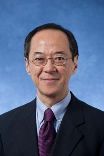 https://engineering.jhu.edu/civil/faculty/takeru-igusa/Faculty Takeru Igusa ProfessorDepartment of Civil EngineeringProgram Lead, Education & Training Program, Johns Hopkins Global Obesity Prevention CenterResearch InterestsSystem Dynamic ModelingAgent Based ModelingModeling Frameworks for Predicting the Onset of Chronic DisordersSystems Modeling of the Causes of Obesity and Non-communicable DiseasesCommunity ResilienceStructural DynamicsAcousticsBioTak Igusa is a Professor in the Department of Civil Engineering where he has been a faculty member since 1999.  While his initial research was focused on systems analysis of civil and mechanical structures, during the past 10 years he has pursued collaborations throughout Johns Hopkins to explore wider applications of systems methods.  This has led to funded research activities with faculty in Sociology and Earth and Planetary Sciences in the Krieger School of Arts and Sciences, with colleagues in International Health in the Bloomberg School of Public Health and with clinicians and faculty in the Division of Rheumatology in the School of Medicine.  With these experiences, he has been mentoring like-minded junior colleagues throughout the University of the academic promises and challenges of cross-disciplinary research.  Igusa is also on the advisory boards for the Center for Leadership Education and the Global mHealth Initiative.  He received his A.B. in Applied Mathematics from Harvard University and his Ph.D. in Civil Engineering from the University of California at Berkeley.